Рекламно-техническое описаниерезультата интеллектуальной деятельности Результат интеллектуальной деятельности в виде программы для ЭВМ«Модуль защиты информации ограниченного доступа»разработан в ходе научного исследования по теме: «Анализ и оценка практики обеспечения защиты информации ограниченного доступа, полученной при осуществлении деятельности в области противодействия коррупции»,проведенного в рамках по государственному заданию Финансовому университету на 2023 год в рамках бюджетного финансированияСведения об авторах:Описание результата интеллектуальной деятельностиИнформация о технологии. Программа для ЭВМ разработана на языке Python и предназначена для сбора, предварительной обработки и визуализации данных, обеспечивающих процессы синтеза и обучения моделей машинного обучения, используемых для выявления внутренних угроз при обработке информации ограниченного доступа. Основной функционал: подготовка данных, синтез и обучение моделей изоляционного леса, одноклассового SVM, построение гистограмм и получение оценок; синтез и обучение моделей автокодировщика и LSTM. РИД подготовлен по результатам проводимых исследований по проекту «Анализ и оценка практики обеспечения защиты информации ограниченного доступа, полученной при осуществлении деятельности в области противодействия коррупции».Степень готовности к разработке инновационного проекта. РИД готов к использованию в качестве программного модуля. «Модуль защиты информации ограниченного доступа» может быть внедрен в различные программные решения. Доступна функция по осуществлению многопоточного анализа данных с учетом значений максимальной пропускной способности каналов связи, нормализации, записи в базу данных.Новизна. Программа для ЭВМ отличается от аналогов применяемой архитектурой, основанной на системе распределенной очереди, предоставляющей возможность роста производительности за счет горизонтального масштабирования, обеспечивая надежность и отказоустойчивость программного решения.Экономический эффект применения программы. Использование РИД позволит снизить издержки организаций в части подготовки данных для выявления внутренних угроз при обработке информации ограниченного доступа за счет повышения производительности процессов.Область возможного использования. Программа для ЭВМ может быть применена организациями при создании или модернизации системы защиты информации ограниченного доступа. Модуль обеспечивает возможность разбора данных с журналов событий целевых систем, дообучения моделей и предоставления наглядных данных для упрощения предупреждения и расследования инцидентов ИБ.Сопутствующие полезные эффекты. Программа для ЭВМ «Модуль защиты информации ограниченного доступа» при успешном внедрении положительно повлияет на обеспечение ИБ в организации, поскольку позволит собирать, обрабатывать, анализировать данные для предотвращения реализации угроз информационной безопасности.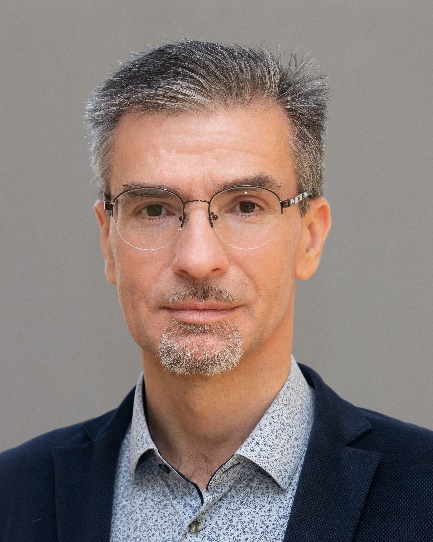 ЦАРЕГОРОДЦЕВ Анатолий ВалерьевичРуководитель Департамента информационной безопасности Факультета информационных технологий и анализа больших данныхд.т.н., профессорАдрес: 4-й Вешняковский пр-д, 4, Москва, 109456Тел.: +7 964 511 51 86Эл. адрес: AnVTsaregorodtsev@fa.ru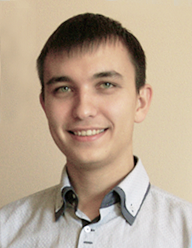 ИСХАКОВ Андрей ЮнусовичСтарший научный сотрудник Института цифровыхтехнологий Факультета информационных технологийи анализа больших данныхк.т.н.Адрес: 4-й Вешняковский пр-д, 4, Москва, 109456Тел.: +7 923 421 58 28Эл. адрес: AYIskhakov@fa.ru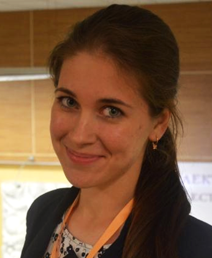 ИСХАКОВА Анастасия ОлеговнаСтарший научный сотрудник Института цифровыхтехнологий Факультета информационных технологийи анализа больших данныхк.т.н.Адрес: 4-й Вешняковский пр-д, 4, Москва, 109456Тел.: +7 913 814 28 24Эл. адрес: AOIskhakova@fa.ru